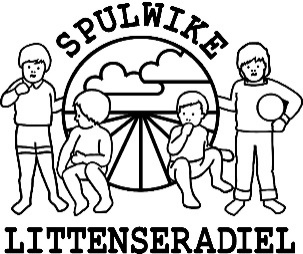 Het is bijna zover…. Spulwike! Van 24 juli tot en met 28 juli maken we er weer een groot spektakel van. Dit lukt zeker niet zonder jou! Ga er dus maar even goed voor zitten, want wat nu komt is erg belangrijk. Het wordt een week vol met vallende sterren, ufo’s en noem maar op want het thema is: ‘’Yn ‘e romte’’(Nederlands)Oosterwierum groep 3 & 4 Holle Bolle Tsjing!!  Supercool dat jij je opgegeven hebt voor Spulwike 2023! We zullen er een machtig mooie week van maken! Alle informatie staat in deze brief. Meer info of vragen zie op onze website: www.spulwike.frl. En volg ons social media: @spulwike.littenseradielProgramma:
Alle kinderen van groep 3 & 4 worden verdeeld over twee groepen. Onthoud goed in welke groep je zit, anders ben je zo meteen misschien op de verkeerde dag bij Spulwike.Hieronder zie je wanneer we je verwachten:
Maandag 24 en dinsdag 25 juli de kinderen die op school zitten in: Easterwierrum,  Jirnsum, Reahûs, Weidum, Wommels en alle skoallen dy’t net op de list steane (Overig).
En op woensdag 26 en donderdag 27 juli de kinderen die op school zitten in: Baard, Boazum, Deinum, Easterein, Itens, Mantgum, Reard, Tsjom, Winsum, Wiuwert en Wjelsryp.We beginnen alle dagen met een inloop vanaf 09:30 tot 10.00 uur op het sportveld naast de Tysker in Oosterwierum. Op maandag en woensdag zijn we om 15:30 uur klaar. Dinsdag en donderdag hebben we optocht om 18:00 uur en duurt de dag tot ongeveer 18:45 uur. We willen iedereen vragen om op tijd te komen! Dinsdag en donderdag mag natuurlijk niemand de optocht missen, dus vraag vader, moeder, opa, oma en andere bekenden om er voor 18:00 uur te zijn! Let op: niet parkeren aan de Skuorrehofwei, anders past de optocht er niet langs.Wat we nog meer doen gaan, blijft natuurlijk een verrassing!Tijden en locatie
Spulwike in Oosterwierum is op 24 & 25 juli OF op 26 & 27 juli.  
Maandag 10:00 - 15:30 uur, Dinsdag 10:00 - 18:45 uur.
Woensdag 10:00 - 15:30 uur, Donderdag 10:00 - 18:45 uur.Niet vergeten:  
De kosten voor Spulwike zijn €10,-, graag gepast in een envelop met jouw naam, gelijk aan het begin van spulwike aan jouw leider geven. Iedere dag zelf brood, eten voor tussendoor en zonnebrandcrème meenemen. Neem alle dagen een beker mee! Meedoen is op eigen risico maar we passen natuurlijk goed op je! Neem altijd extra, oude kleren, oude schoenen, zwemkleding en een handdoek mee. Bij slecht weer ook een regenjas en laarzen. Tip: zet jouw naam op alle kleren en beker.We willen Spulwike graag doorgeven aan de volgende generatie. We kunnen dit niet zonder jouw!
Ga naar: www.spulwike.frl en word vriend of donateur. Alvast veel dank!It is hast alwer safier…. Spulwike! Fan 24 july oant en mei 28 july sille we der wer in grut spektakel fan meitsje. Dit slagget wis net sûnder dy! Gean der dus mar eefkes goed foar sitten, want wat no komt is tige wichtich. It wurd in wike mei fallende stjerren, ufo’s en nim mar op want it tema is: ‘’Yn ‘e romte’’(Frysk)Easterwierrum groep 3 & 4 holle bolle tsjing!! Supercool datsto dy opjûn hast foar Spulwike 2023! Wy sille der in machtich moaie wike fan meitsje! Alle informaasje stiet yn dizze brief. Mear ynfo of fragen sjoch op ús webside: www.spulwike.frl. En folgje ús: @spulwike.littenseradielProgramma
Alle bern fan groep 3 & 4 wurde ferdield oer twa groepen. Ûnthâld goed yn welke groep ast sitst, oars bist aanst miskyn op ‘e ferkearde dei by Spulwike.Hjirûnder sjochst wannear we dy ferwachtsje:
Moandei 24 en tiisdei 25 july de bern dy’t op skoalle sitte yn: Easterwierrum,  Jirnsum, Reahûs, Weidum, Wommels en alle skoallen dy’t net op de list steane (Overig).
En op woansdei 26 en tongersdei 27 july de bern dy’t op skoalle sitte yn: Baard, Boazum, Deinum, Easterein, Itens, Mantgum, Reard, Tsjom, Winsum, Wiuwert en Wjelsryp.Wy begjinne alle dagen mei een ynrin fanof 09:30 oant 10.00 oere op it sport-fjild neist de Tysker yn Easterwierrum. Op moandei en woansdei binne wy om 15:30 oere klear. Tiisdei en tongersdei ha wy optocht om 18:00 oere en duorret de dei oant ûngefear 18:45 oere. Wy wolle eltsenien freegje om op tiid te kommen! Tiisdei en tongersdei mei fansels gjin ien de optocht misse, dus freegje heit, mem, pake, beppe en oare bekinden om der foar 18:00 oere te wêzen! Let op: net parkeare oan de Skuorrehofwei, oars past de optocht der net lâns. Wat we noch mear dwaan gean, bliuwt fansels in ferrassing!Tiiden en lokaasje
Spulwike yn Easterwierrum is op 24 & 25 july OF op 26 & 27 july.
Moandei 10:00 - 15:30 oere, Tiisdei 10:00 - 18:45 oere.
Woansdei 10:00 - 15:30 oere, Tongersdei 10:00 - 18:45 oere.Net ferjitte:
De kosten foar Spulwike binne €10,-, graach past yn in slúfke mei dyn namme gelyk oan it begjin fan spulwike oan dyn lieder jaan. Eltse dei sels bôle, iten foar tuskentroch en sinnebrânkrêm meinimme. Nim alle dagen in beker mei! Meidwaan is op eigen risico mar wy passe fansels goed op dy! Nim altyd ekstra, âlde klean mei, âlde skuon, swimklean en in handdoek. By min waar ek in reinjas en learzen. Tip: set dyn namme op alle klean en beker. Ferjitten klean en foarwerpen, kinst ôfhelje op it sport-fjild oant en mei sneon 29 july.Wy wolle Spulwike graach trochjaan oan de folgjende generaasje. Wy kinne dit net sûnder dy!
Gean nei: www.spulwike.frl en wurd freon as stiper. Alfêst tige tank!